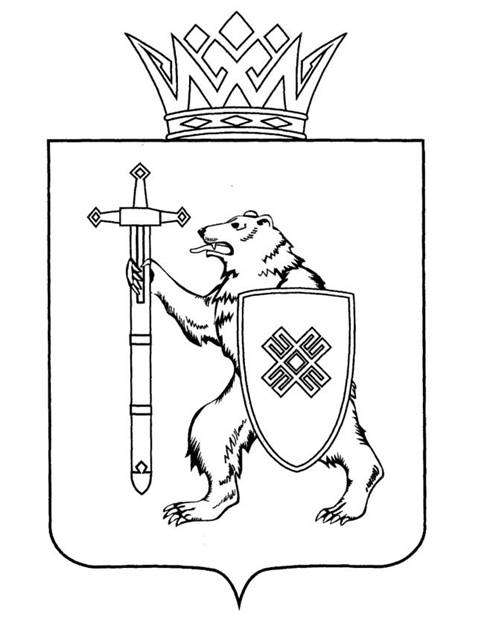 Тел. (8362) 64-14-17, 64-13-99, факс (8362) 64-14-11, E-mail: info@gsmari.ruПРОТОКОЛ № 89ЗАСЕДАНИЯ КОМИТЕТАПОВЕСТКА ДНЯ:1. О проекте закона Республики Марий Эл «О внесении изменений 
в статью 7 Закона Республики Марий Эл «О регулировании отношений 
в области налогов и сборов в Республике Марий Эл».Комитет решил:1. Проект закона Республики Марий Эл «О внесении изменения 
в статью 7 Закона Республики Марий Эл «О регулировании отношений 
в области налогов и сборов в Республике Марий Эл» в представленной редакции требует дополнительного обоснования и доработки.2. Вернуться к рассмотрению проекта закона Республики Марий Эл 
«О внесении изменения в статью 7 Закона Республики Марий Эл 
«О регулировании отношений в области налогов и сборов в Республике Марий Эл» после получения заключения Правительства Республики 
Марий Эл и представления инициаторами законопроекта расчета выпадающих доходов республиканского бюджета Республики Марий Эл 
и источников их компенсации.3. Направить настоящее решение депутатам Государственного Собрания Республики Марий Эл седьмого созыва Глущенко Н.В., Заболотских А.В. и Шайдуллину С.С. 2. О проекте постановления Государственного Собрания Республики Марий Эл «О законодательной инициативе Государственного Собрания Республики Марий Эл по внесению 
в Государственную Думу Федерального Собрания Российской Федерации проекта федерального закона «О внесении изменений 
в Федеральный закон «О потребительском кредите (займе)».Комитет решил:Отложить рассмотрение проекта постановления Государственного Собрания Республики Марий Эл "О законодательной инициативе Государственного Собрания Республики Марий Эл по внесению в Государственную Думу Федерального Собрания Российской Федерации проекта федерального закона "О внесении изменений в Федеральный закон "О потребительском кредите (займе)" до рассмотрения Государственной Думой Федерального Собрания Российской Федерации проектов федеральных законов № 22118-8 и № 160003-8.2. Направить настоящее решение депутатам Государственного Собрания Республики Марий Эл седьмого созыва Глущенко Н.В., Заболотских А.В. и Шайдуллину С.С. 3. О протоколе публичных слушаний по проекту республиканского бюджета Республики Марий Эл на 2023 год и на плановый период 2024 
и 2025 годов.Комитет решил:1. Оформить протокол публичных слушаний по проекту республиканского бюджета Республики Марий Эл на 2023 год и на плановый период 2024 и 2025 годов.2. Направить протокол публичных слушаний, содержащий замечания 
и предложения по проекту республиканского бюджета, поступившие 
в ходе проведения публичных слушаний, Главе Республики Марий Эл 
для заключения.3. С учетом заключения Главы Республики Марий Эл подготовить 
и направить в Президиум Государственного Собрания Республики Марий Эл информацию о результатах проведения публичных слушаний по проекту республиканского бюджета Республики Марий Эл на 2023 год и на плановый период 2024 и 2025 годов. 4. О законодательной инициативе Орловского областного Совета народных депутатов по внесению в Государственную Думу Федерального Собрания Российской Федерации проекта федерального закона "О внесении изменений в статью 1 Федерального закона "Об особенностях исполнения обязательств по кредитным договорам (договорам займа) лицами, призванными на военную службу по мобилизации в Вооруженные Силы Российской Федерации, лицами, принимающими участие в специальной военной операции, а также членами их семей и о внесении изменений 
в отдельные законодательные акты Российской Федерации".5. Об обращении Законодательного Собрания Нижегородской области к Председателю Правительства Российской Федерации М.В.Мишустину по вопросу внесения изменений в правила предоставления субсидий из федерального бюджета российским кредитным организациям 
на возмещение недополученных ими доходов по кредитам, выданным системообразующим организациям.По 4 - 5 вопросам об информации о проектах федеральных законов, законодательных инициативах и обращениях законодательных (представительных) органов государственной власти субъектов Российской Федерации, поступивших на рассмотрение Комитета, Комитет решил:Информацию принять к сведению.Решение принято единогласно.МАРИЙ ЭЛ РЕСПУБЛИКЫН КУГЫЖАНЫШ ПОГЫНЖОГОСУДАРСТВЕННОЕ СОБРАНИЕ РЕСПУБЛИКИ МАРИЙ ЭЛБЮДЖЕТ КОМИТЕТКОМИТЕТ ПО БЮДЖЕТУЛенин проспект, 29-ше,Йошкар-Ола, 424001Ленинский проспект, 29,г. Йошкар-Ола, 42400111 ноября 2022 года11:00кабинет 209